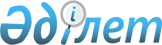 О признании утратившим силу решение Кызылординского городского маслихата "О повышении базовых ставок земельного налога" от 8 июня 2018 года № 163-26/10Решение Кызылординского городского маслихата от 25 июля 2022 года № 167-23/10. Зарегистрировано в Министерстве юстиции Республики Казахстан 25 июля 2022 года № 28875
      В соответствии со статьей 27 Закона Республики Казахстан "О правовых актах", Кызылординский городской маслихат РЕШИЛ:
      1. Признать утратившим силу решение Кызлординского городского маслихата "О повышении базовых ставок земельного налога" от 8 июня 2018 года № 163-26/10 (зарегистрировано в Реестре государственной регистрации нормативных правовых актов под №6343).
      2. Настоящее решение вводится в действие по истечении десяти календарных дней после дня его первого официального опубликования.
					© 2012. РГП на ПХВ «Институт законодательства и правовой информации Республики Казахстан» Министерства юстиции Республики Казахстан
				
      Секретарь Кызылординского городского маслихата 

И. Кутухуджаев
